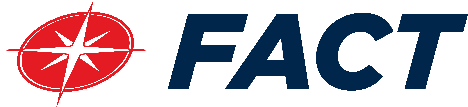 ANNUAL BOARD of DIRECTORS MEETINGDecember 17, 2019Braille Institute8:30 AMMeet & GreetRefreshments sponsored by FACT’s Transportation Brokerage partners9:00 AM Call to OrderWelcoming Remarks by Board ChairPresentationHon. TODD GLORIA, ASSEMBLYMEMBER FACT Annual Report FY 2019 PresentationMr. HASAN IKHRATA, EXECUTIVE DIRECTOR, SANDAG FACT Board Member Introductions & Board Officers 2020Recognition of Riders, Vendor of the Year, CAMPublic CommentAction ItemFY 2019 Independent Financial Audit ReportPresentationMr. RAY TELLIS, FTA REGION IX ADMINISTRATORPresentationMr. COLIN PARENT, EXECUTIVE DIRECTOR, CIRCULATE SAN DIEGOREPORT LEVERAGING FACT2019 Norine Sigafoose Partner of the Year AwardCITY of OCEANSIDEClosingAdjournment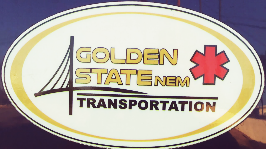 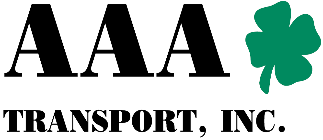 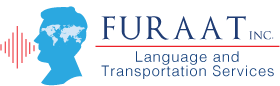 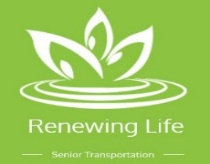 